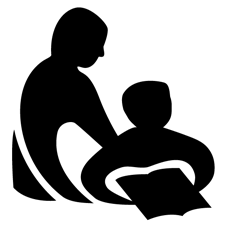 Wisconsin Department of Public InstructionCONTINUING EDUCATION ACTIVITY REPORTPI-2453 (Rev. 09-11)Wisconsin Department of Public InstructionCONTINUING EDUCATION ACTIVITY REPORTPI-2453 (Rev. 09-11)Wisconsin Department of Public InstructionCONTINUING EDUCATION ACTIVITY REPORTPI-2453 (Rev. 09-11)Wisconsin Department of Public InstructionCONTINUING EDUCATION ACTIVITY REPORTPI-2453 (Rev. 09-11)INSTRUCTIONS:  Complete and submit annually to your library system validator along with the Annual Summation of Continuing Education Activities, Form PI-2454. Refer to the Certification Manual for Wisconsin Public Library Directors for assistance.INSTRUCTIONS:  Complete and submit annually to your library system validator along with the Annual Summation of Continuing Education Activities, Form PI-2454. Refer to the Certification Manual for Wisconsin Public Library Directors for assistance.INSTRUCTIONS:  Complete and submit annually to your library system validator along with the Annual Summation of Continuing Education Activities, Form PI-2454. Refer to the Certification Manual for Wisconsin Public Library Directors for assistance.INSTRUCTIONS:  Complete and submit annually to your library system validator along with the Annual Summation of Continuing Education Activities, Form PI-2454. Refer to the Certification Manual for Wisconsin Public Library Directors for assistance.INSTRUCTIONS:  Complete and submit annually to your library system validator along with the Annual Summation of Continuing Education Activities, Form PI-2454. Refer to the Certification Manual for Wisconsin Public Library Directors for assistance.INSTRUCTIONS:  Complete and submit annually to your library system validator along with the Annual Summation of Continuing Education Activities, Form PI-2454. Refer to the Certification Manual for Wisconsin Public Library Directors for assistance.INSTRUCTIONS:  Complete and submit annually to your library system validator along with the Annual Summation of Continuing Education Activities, Form PI-2454. Refer to the Certification Manual for Wisconsin Public Library Directors for assistance.Name Last, First, MiddleName Last, First, MiddleName Last, First, MiddleName Last, First, MiddleName Last, First, MiddleName Last, First, MiddleName Last, First, MiddleName Last, First, MiddleName Last, First, MiddleName Last, First, MiddleName Last, First, MiddleMailing Address Street / PO Box, City, State, ZIPMailing Address Street / PO Box, City, State, ZIPMailing Address Street / PO Box, City, State, ZIPMailing Address Street / PO Box, City, State, ZIPMailing Address Street / PO Box, City, State, ZIPMailing Address Street / PO Box, City, State, ZIPMailing Address Street / PO Box, City, State, ZIPMailing Address Street / PO Box, City, State, ZIPMailing Address Street / PO Box, City, State, ZIPMailing Address Street / PO Box, City, State, ZIPMailing Address Street / PO Box, City, State, ZIPMailing Address Street / PO Box, City, State, ZIPI. CONTINUING EDUCATION ACTIVITY DESCRIPTIONI. CONTINUING EDUCATION ACTIVITY DESCRIPTIONI. CONTINUING EDUCATION ACTIVITY DESCRIPTIONI. CONTINUING EDUCATION ACTIVITY DESCRIPTIONTitle of ProgramDecreasing Barriers to Library UseTitle of ProgramDecreasing Barriers to Library UseTitle of ProgramDecreasing Barriers to Library UseTitle of ProgramDecreasing Barriers to Library UseTitle of ProgramDecreasing Barriers to Library UseTitle of ProgramDecreasing Barriers to Library UseTitle of ProgramDecreasing Barriers to Library UseTitle of ProgramDecreasing Barriers to Library UseTitle of ProgramDecreasing Barriers to Library UseTitle of ProgramDecreasing Barriers to Library UseTitle of ProgramDecreasing Barriers to Library UseDescription of ProgramThe Wake County (North Carolina) Public Library System has made decreasing barriers to library use a priority in their strategic and tactical planning. This session will explore common barriers including unnecessary or restrictive policies, difficulties of accessing library facilities, lack of service awareness, and insufficient literacies.Participants Will:- Learn how the library has worked to combat the impact of these barriers by systematically reviewing and updating library policies and operational practices- Learn how to respond to customer needs within their communityDescription of ProgramThe Wake County (North Carolina) Public Library System has made decreasing barriers to library use a priority in their strategic and tactical planning. This session will explore common barriers including unnecessary or restrictive policies, difficulties of accessing library facilities, lack of service awareness, and insufficient literacies.Participants Will:- Learn how the library has worked to combat the impact of these barriers by systematically reviewing and updating library policies and operational practices- Learn how to respond to customer needs within their communityDescription of ProgramThe Wake County (North Carolina) Public Library System has made decreasing barriers to library use a priority in their strategic and tactical planning. This session will explore common barriers including unnecessary or restrictive policies, difficulties of accessing library facilities, lack of service awareness, and insufficient literacies.Participants Will:- Learn how the library has worked to combat the impact of these barriers by systematically reviewing and updating library policies and operational practices- Learn how to respond to customer needs within their communityDescription of ProgramThe Wake County (North Carolina) Public Library System has made decreasing barriers to library use a priority in their strategic and tactical planning. This session will explore common barriers including unnecessary or restrictive policies, difficulties of accessing library facilities, lack of service awareness, and insufficient literacies.Participants Will:- Learn how the library has worked to combat the impact of these barriers by systematically reviewing and updating library policies and operational practices- Learn how to respond to customer needs within their communityDescription of ProgramThe Wake County (North Carolina) Public Library System has made decreasing barriers to library use a priority in their strategic and tactical planning. This session will explore common barriers including unnecessary or restrictive policies, difficulties of accessing library facilities, lack of service awareness, and insufficient literacies.Participants Will:- Learn how the library has worked to combat the impact of these barriers by systematically reviewing and updating library policies and operational practices- Learn how to respond to customer needs within their communityDescription of ProgramThe Wake County (North Carolina) Public Library System has made decreasing barriers to library use a priority in their strategic and tactical planning. This session will explore common barriers including unnecessary or restrictive policies, difficulties of accessing library facilities, lack of service awareness, and insufficient literacies.Participants Will:- Learn how the library has worked to combat the impact of these barriers by systematically reviewing and updating library policies and operational practices- Learn how to respond to customer needs within their communityDescription of ProgramThe Wake County (North Carolina) Public Library System has made decreasing barriers to library use a priority in their strategic and tactical planning. This session will explore common barriers including unnecessary or restrictive policies, difficulties of accessing library facilities, lack of service awareness, and insufficient literacies.Participants Will:- Learn how the library has worked to combat the impact of these barriers by systematically reviewing and updating library policies and operational practices- Learn how to respond to customer needs within their communityDescription of ProgramThe Wake County (North Carolina) Public Library System has made decreasing barriers to library use a priority in their strategic and tactical planning. This session will explore common barriers including unnecessary or restrictive policies, difficulties of accessing library facilities, lack of service awareness, and insufficient literacies.Participants Will:- Learn how the library has worked to combat the impact of these barriers by systematically reviewing and updating library policies and operational practices- Learn how to respond to customer needs within their communityDescription of ProgramThe Wake County (North Carolina) Public Library System has made decreasing barriers to library use a priority in their strategic and tactical planning. This session will explore common barriers including unnecessary or restrictive policies, difficulties of accessing library facilities, lack of service awareness, and insufficient literacies.Participants Will:- Learn how the library has worked to combat the impact of these barriers by systematically reviewing and updating library policies and operational practices- Learn how to respond to customer needs within their communityDescription of ProgramThe Wake County (North Carolina) Public Library System has made decreasing barriers to library use a priority in their strategic and tactical planning. This session will explore common barriers including unnecessary or restrictive policies, difficulties of accessing library facilities, lack of service awareness, and insufficient literacies.Participants Will:- Learn how the library has worked to combat the impact of these barriers by systematically reviewing and updating library policies and operational practices- Learn how to respond to customer needs within their communityDescription of ProgramThe Wake County (North Carolina) Public Library System has made decreasing barriers to library use a priority in their strategic and tactical planning. This session will explore common barriers including unnecessary or restrictive policies, difficulties of accessing library facilities, lack of service awareness, and insufficient literacies.Participants Will:- Learn how the library has worked to combat the impact of these barriers by systematically reviewing and updating library policies and operational practices- Learn how to respond to customer needs within their communityRelationship of Program to Present Position or Career AdvancementRelationship of Program to Present Position or Career AdvancementRelationship of Program to Present Position or Career AdvancementRelationship of Program to Present Position or Career AdvancementRelationship of Program to Present Position or Career AdvancementRelationship of Program to Present Position or Career AdvancementRelationship of Program to Present Position or Career AdvancementRelationship of Program to Present Position or Career AdvancementRelationship of Program to Present Position or Career AdvancementRelationship of Program to Present Position or Career AdvancementRelationship of Program to Present Position or Career AdvancementActivity DatesActivity DatesActivity DatesLocationLocationLocationLocationLocationNumber of Contact HoursNumber of Contact HoursNumber of Contact HoursFrom Mo./Day/Yr.1/27/2021From Mo./Day/Yr.1/27/2021To Mo./Day/Yr.1/27/2021onlineonlineonlineonlineonlineTechnology If anyTechnology If anyTotal1.0Provider If applicableWisconsin Public Library Systems, DPIProvider If applicableWisconsin Public Library Systems, DPIProvider If applicableWisconsin Public Library Systems, DPIProvider If applicableWisconsin Public Library Systems, DPIProvider If applicableWisconsin Public Library Systems, DPIProvider If applicableWisconsin Public Library Systems, DPIProvider If applicableWisconsin Public Library Systems, DPIProvider If applicableWisconsin Public Library Systems, DPIProvider If applicableWisconsin Public Library Systems, DPIProvider If applicableWisconsin Public Library Systems, DPIProvider If applicableWisconsin Public Library Systems, DPICategory Check one, attach written summary if applicable	A.	Credit Continuing Education Attach formal documentation from the sponsoring agency.	B.	Noncredit Continuing Education	C.	Self-directed Continuing EducationCategory Check one, attach written summary if applicable	A.	Credit Continuing Education Attach formal documentation from the sponsoring agency.	B.	Noncredit Continuing Education	C.	Self-directed Continuing EducationCategory Check one, attach written summary if applicable	A.	Credit Continuing Education Attach formal documentation from the sponsoring agency.	B.	Noncredit Continuing Education	C.	Self-directed Continuing EducationCategory Check one, attach written summary if applicable	A.	Credit Continuing Education Attach formal documentation from the sponsoring agency.	B.	Noncredit Continuing Education	C.	Self-directed Continuing EducationCategory Check one, attach written summary if applicable	A.	Credit Continuing Education Attach formal documentation from the sponsoring agency.	B.	Noncredit Continuing Education	C.	Self-directed Continuing EducationCategory Check one, attach written summary if applicable	A.	Credit Continuing Education Attach formal documentation from the sponsoring agency.	B.	Noncredit Continuing Education	C.	Self-directed Continuing EducationCategory Check one, attach written summary if applicable	A.	Credit Continuing Education Attach formal documentation from the sponsoring agency.	B.	Noncredit Continuing Education	C.	Self-directed Continuing EducationCategory Check one, attach written summary if applicable	A.	Credit Continuing Education Attach formal documentation from the sponsoring agency.	B.	Noncredit Continuing Education	C.	Self-directed Continuing EducationCategory Check one, attach written summary if applicable	A.	Credit Continuing Education Attach formal documentation from the sponsoring agency.	B.	Noncredit Continuing Education	C.	Self-directed Continuing EducationCategory Check one, attach written summary if applicable	A.	Credit Continuing Education Attach formal documentation from the sponsoring agency.	B.	Noncredit Continuing Education	C.	Self-directed Continuing EducationCategory Check one, attach written summary if applicable	A.	Credit Continuing Education Attach formal documentation from the sponsoring agency.	B.	Noncredit Continuing Education	C.	Self-directed Continuing EducationII. SIGNATUREII. SIGNATUREI HEREBY CERTIFY that the information provided is true and correct to the best of my knowledge.I HEREBY CERTIFY that the information provided is true and correct to the best of my knowledge.I HEREBY CERTIFY that the information provided is true and correct to the best of my knowledge.I HEREBY CERTIFY that the information provided is true and correct to the best of my knowledge.I HEREBY CERTIFY that the information provided is true and correct to the best of my knowledge.I HEREBY CERTIFY that the information provided is true and correct to the best of my knowledge.I HEREBY CERTIFY that the information provided is true and correct to the best of my knowledge.I HEREBY CERTIFY that the information provided is true and correct to the best of my knowledge.I HEREBY CERTIFY that the information provided is true and correct to the best of my knowledge.I HEREBY CERTIFY that the information provided is true and correct to the best of my knowledge.I HEREBY CERTIFY that the information provided is true and correct to the best of my knowledge.I HEREBY CERTIFY that the information provided is true and correct to the best of my knowledge.Signature of ParticipantSignature of ParticipantSignature of ParticipantSignature of ParticipantSignature of ParticipantSignature of ParticipantSignature of ParticipantSignature of ParticipantSignature of ParticipantDate Signed Mo./Day/Yr.Date Signed Mo./Day/Yr.Date Signed Mo./Day/Yr.